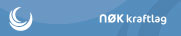 PM – NØK Sprintcup 2 – 26. April 2017Velkommen! Røros IL - Orientering ønsker velkommen til NØK Sprintcup 2 i Røros sentrum – onsdag 26. april fra kl. 18.00 – 19.00. Kart: Røros Sentrum, målestokk 1:5000 med ekvidistanse på 2,5 meter.Løpere i klasse N-Åpen, D10, H10, D11-12 og H11-12 får utlevert kartet før start. Løpere i andre klasser tar kartet i startøyeblikket.Det er ikke løse postbeskrivelser.OBS – Om løypeneGrønnmerkede områder (plener mv.) er forbudt område. Svartprikkede gule områder (jorder) er forbudt område.Det er IKKE satt ut trafikkvakter. Løperne må selv ta nødvendig hensyn til trafikken. Spesielt ved kryssing av Fv. 30.Det er en del snø i løypene.	Startordning - TidsregistreringPremiering:   Alle til og med 12 år får premie, som hentes selv ved bord ved siden av serveringsbordet.Toalett: Det er toalett i Verket Røros 300m vest for samlingsplass.Servering:  Saft etter innkomst til alle. Salg av kaffe kr 20 og kake kr 20.Startkontingent: Startkontingent til lokale klubber avregnes etter løpet. Løpere utenom regionen betaler kontant ved oppmøte.SJEKK KODER OG LYKKE TIL! 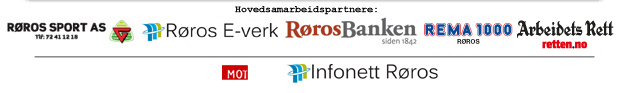 Løypenr.KlasserLøypelengder3D15-16, H15-16, D17, H17, D40, H402.500 m2D11-12, H11-12, D13-14, H13-14, D60, H60, D70, H701.750 m1N-Åpen, D10, H101.070 mDet er fri start fra kl. 18.00 – 19.00 for alle klassene.Start ligger ball bingen i skolegården. Løper legger Emit-brikke på startbukk og løper. Kart tas fra riktig boks idet løper springer ut. Ved målgang: Etter målpassering må løper innom tidtaker for utskrift av kontroll-lapp. Tidtaker skriver startnummer på kontroll-lappen. Tidslapp fås fra Minitime-recorder bortenfor målgang.